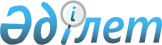 "Сақтандыру және қайта сақтандыру операцияларының бухгалтерлік есебін жүргізу жөніндегі нұсқаулықты бекіту туралы" Қазақстан Республикасы Ұлттық Банкі Басқармасының 2013 жылғы 28 маусымдағы № 149 қаулысына өзгеріс енгізу туралыҚазақстан Республикасы Ұлттық Банкі Басқармасының 2022 жылғы 20 қазандағы № 88 қаулысы. Қазақстан Республикасының Әділет министрлігінде 2022 жылғы 28 қазанда № 30352 болып тіркелді
      ЗҚАИ-ның ескертпесі!
      Осы қаулы 01.01.2023 бастап қолданысқа енгізіледі
      Қазақстан Республикасы Ұлттық Банкінің Басқармасы ҚАУЛЫ ЕТЕДІ:
      1. "Сақтандыру және қайта сақтандыру операцияларының бухгалтерлік есебін жүргізу жөніндегі нұсқаулықты бекіту туралы" Қазақстан Республикасы Ұлттық Банкі Басқармасының 2013 жылғы 28 маусымдағы № 149 қаулысына (Нормативтік құқықтық актілерді мемлекеттік тіркеу тізілімінде № 8596 болып тіркелген) мынадай өзгеріс енгізілсін: 
      көрсетілген қаулымен бекітілген Сақтандыру және қайта сақтандыру операцияларының бухгалтерлік есебін жүргізу жөніндегі нұсқаулық осы қаулыға қосымшаға сәйкес редакцияда жазылсын.
      2. Бухгалтерлік есеп департаменті (Д.А. Тайшибаева) Қазақстан Республикасының заңнамасында белгіленген тәртіппен:
      1) Заң департаментімен (А.С. Касенов) бірлесіп осы қаулыны Қазақстан Республикасының Әділет министрлігінде мемлекеттік тіркеуді;
      2) осы қаулыны ресми жарияланғаннан кейін Қазақстан Республикасы Ұлттық Банкінің ресми интернет-ресурсына орналастыруды;
      3) осы қаулы мемлекеттік тіркелгеннен кейін он жұмыс күні ішінде Заң департаментіне осы тармақтың 2) тармақшасында көзделген іс-шаралардың орындалуы туралы мәліметтерді ұсынуды қамтамасыз етсін. 
      3. Осы қаулының орындалуын бақылау Қазақстан Республикасы Ұлттық Банкі Төрағасының орынбасары Б.Ш. Шолпанқұловқа жүктелсін. 
      4. Осы қаулы 2023 жылғы 1 қаңтардан бастап қолданысқа енгізіледі және ресми жариялануға тиіс. Сақтандыру және қайта сақтандыру операцияларының бухгалтерлік есебін жүргізу жөніндегі нұсқаулық 1-тарау. Жалпы ережелер
      1. Осы Сақтандыру және қайта сақтандыру операцияларының бухгалтерлік есебін жүргізу жөніндегі нұсқаулық (бұдан әрі – Нұсқаулық) "Қазақстан Республикасының Ұлттық Банкі туралы" Қазақстан Республикасы Заңының 15-бабы екінші бөлігінің 63) тармақшасына, "Бухгалтерлік есеп пен қаржылық есептілік туралы" Қазақстан Республикасы Заңының 20-бабы 6-тармағының 1) және 3-4) тармақшаларына, халықаралық қаржылық есептілік стандарттарына сәйкес әзірленді және сақтандыру (қайта сақтандыру) ұйымдары және Қазақстан Республикасының бейрезидент сақтандыру (қайта сақтандыру) ұйымдарының филиалдары (бұдан әрі – сақтандыру (қайта сақтандыру) ұйымдары) жүзеге асыратын сақтандыру және қайта сақтандыру операцияларының бухгалтерлік есебін жүргізуді нақтылайды.
      2. Нұсқаулықта Қазақстан Республикасының Азаматтық кодексінде, "Сақтандыру қызметі туралы", "Сақтандыру төлемдеріне кепілдік беру қоры туралы", "Бухгалтерлік есеп пен қаржылық есептілік туралы" Қазақстан Республикасының заңдарында және халықаралық қаржылық есептілік стандарттарында көзделген ұғымдар пайдаланылады.
      3. Нұсқаулықта сақтандыру (қайта сақтандыру) шарттарының топтарын есепке алудың екі әдісі: сыйлықақыны бөлу әдісі мен бағалаудың жалпы моделі көзделеді. 
      Нұсқаулықта көзделмеген бухгалтерлік жазбалар "Бухгалтерлік есеп және қаржылық есептілік туралы", "Сақтандыру қызметі туралы" Қазақстан Республикасы заңдарының талаптарына және халықаралық қаржылық есептілік стандарттарына сәйкес жүзеге асырылады. 2-тарау. Сыйлықақыны бөлу әдісі бойынша сақтандыру және қайта сақтандыру операцияларының бухгалтерлік есебі 1-параграф. Аквизициялық ақша ағындарының сақтандыру (қайта сақтандыру) шарттары бойынша бухгалтерлік есебі
      4. Аквизициялық ақша ағындары есеп саясатына сәйкес аквизициялық шығын туындаған кезде шығыс ретінде танылған жағдайда, аквизициялық шығысты төлеу кезінде (шарттардың талаптарына қарай толық немесе ішінара) мынадай бухгалтерлік жазбалар жүзеге асырылады:
      аквизициялық шығысты төлеу сомасына:
      аквизициялық шығысқа ұшырау фактісін растайтын құжаттар негізінде:
      5. Аквизициялық ақша ағындары есеп саясатына сәйкес аквизициялық шығын туындаған кезде шығыс ретінде танылған жағдайда, осы шығысты есептеу кезінде мынадай бухгалтерлік жазбалар жүзеге асырылады:
      төлеуге жататын сомаға аквизициялық шығысты есептеу кезінде:
      аквизициялық шығысты төлеу кезінде:
      6. Егер сақтандыру (қайта сақтандыру) шарттары бойынша ақша ағындары бойынша міндеттемелер есеп саясатына сәйкес аквизициялық ақша ағындарының сомасына азайтылған жағдайда, аквизициялық шығысты төлеу кезінде (шарттардың талаптарына қарай толық немесе ішінара) мынадай бухгалтерлік жазбалар жүзеге асырылады:
      аквизициялық шығысты төлеу сомасына:
      аквизициялық шығысты өтеу фактісін растайтын құжаттар негізінде:
      7. Егер сақтандыру (қайта сақтандыру) шарттары бойынша ақша ағындары бойынша міндеттемелер есеп саясатына сәйкес аквизициялық ақша ағындарының сомасына азайтылған жағдайда, онда есептеу кезінде мынадай бухгалтерлік жазбалар жүзеге асырылады:
      1) төлеуге жататын аквизициялық шығыс сомасына:
      2) аквизициялық шығысты төлеу кезінде:
      3) сақтандыру (қайта сақтандыру) шарттарының тобы танылған кезде танылатын сақтандыру (қайта сақтандыру) шарттарының тобына жататын аквизициялық шығыс сомасына:
      4) аквизициялық ақша ағындарын есеп саясатында белгіленген кезеңділікпен бөлу кезінде: 
      8. Сақтандыру (қайта сақтандыру) шарттары бойынша аквизициялық шығыс бойынша талаптар құнсызданған жағдайда, аквизициялық шығыстың құнсыздануынан зиянды жабуға құрылған резервтер (провизиялар) сомасына мынадай бухгалтерлік жазба жүзеге асырылады:
      9. Аквизициялық шығыстың құнсыздануынан зиянды жабуға қалыптастырылған резервтер (провизиялар) қалпына келтірілген жағдайда, мынадай бухгалтерлік жазба жүзеге асырылады:
      10. Сақтандыру (қайта сақтандыру) шарттары бойынша аквизициялық шығыс бойынша талап аквизициялық шығыстың құнсыздануынан зиянды жабуға құрылған резервтер (провизиялар) есебінен есептен шығарылған жағдайда, мынадай бухгалтерлік жазба жүзеге асырылады:
      11. Сақтандыру (қайта сақтандыру) шарты танылғаннан кейін аквизициялық шығыс төленген жағдайда, мынадай бухгалтерлік жазбалар жүзеге асырылады:
      1) сақтандыру шарттарының тобына жататын аквизициялық ақша ағындары бойынша міндеттемелер сомасына:
      және бір мезгілде:
      2) есеп саясатында белгіленген кезеңділікпен аквизициялық ақша ағындарын бөлу кезінде:
      12. Аквизициялық ақша ағындарымен байланысты сақтандыру бойынша түсімді тану жөніндегі бухгалтерлік жазбалар Нұсқаулықтың 16-тармағында көзделген. 2-параграф. Сыйлықақыларды бөлу тәсілін пайдалана отырып, сақтандыру (қайта сақтандыру) шарттары топтарының бухгалтерлік есебі
      13. Сақтандыру (қайта сақтандыру) шарттарының топтарын бастапқы тану кезінде мынадай бухгалтерлік жазбалар жүзеге асырылады:
      1) егер сақтанушының (қайта сақтанушының) бірінші төлемді төлеу күні сақтандырумен қамту кезеңі басталу күніне сәйкес келсе немесе ерте басталса:
      сақтандыру (қайта сақтандыру) шарты бойынша сыйлықақы сомасына:
      және бір мезгілде:
      2) егер сақтандырумен қамту кезеңінің басталу күні сақтанушының (қайта сақтанушының) бірінші төлемді төлеу мерзімінен ерте басталса:
      сақтандыру (қайта сақтандыру) шарты бойынша сыйлықақы сомасына:
      сақтандыру сыйлықақысын нақты алған кезде:
      және бір мезгілде:
      14. Сақтандыру (қайта сақтандыру) шарттарының топтары бастапқы танылған кезде сақтанушыдан (қайта сақтанушыдан) сыйлықақы алу күні сақтандыру төлемі күнінен кеш басталған жағдайда, мынадай бухгалтерлік жазбалар жүзеге асырылады:
      сақтандыру (қайта сақтандыру) шарты бойынша сыйлықақы сомасына:
      сақтандыру (қайта сақтандыру) шарты бойынша қызмет көрсетудің әрбір кезеңіне:
      және бір мезгілде:
      сақтандыру сыйлықақысын нақты алған кезде:
      15. Туындаған сақтандыру зияны бойынша міндеттемелер туындаған кезде мынадай бухгалтерлік жазба жүзеге асырылады:
      16. Сақтандыру (қайта сақтандыру) ұйымы сақтанушыға (пайда алушыға) сақтандыру төлемін жүзеге асырған кезде мынадай бухгалтерлік жазбалар жүзеге асырылады:
      1) сақтандыру (қайта сақтандыру) шарты бойынша сақтандыру түсімінің сомасына:
      2) төленуге жататын ақша сомасына:
      және бір мезгілде:
      3) нақты төленетін ақша сомасына:
      4) туындаған сақтандыру жағдайы бойынша қайта сақтандыру шарты болған жағдайда:
      төленуге жататын ақша сомасына:
      және бірмезгілде тиесілі өтем сомасына:
      5) қайта сақтандыру ұйымынан тиесілі өтеуді нақты алған кезде:
      17. Қаржылық емес тәуекелге тәуекелдік түзетуді көрсету үшін мынадай бухгалтерлік жазба жүзеге асырылады:
      18. Тәуекелді түзетуді аржылық емес тәуекелге азайтудан кірісті тану кезінде мынадай бухгалтерлік жазба жүзеге асырылады:
      19. Сақтандыру (қайта сақтандыру) шарты мерзімінен бұрын бұзылған жағдайда, сақтандыру (қайта сақтандыру) ұйымы мынадай бухгалтерлік жазбаларды жүзеге асырады:
      1) төленбеген сақтандыру сыйлықақылары болған жағдайда:
      2) қайтаруға жататын ақша сомасына:
      3) нақты төленетін ақша сомасына:  3-параграф. Кейіннен ауыртпалық туындаған кезде сыйлықақыларды бөлу тәсілін пайдалана отырып, сақтандыру (қайта сақтандыру) шарттары топтарының бухгалтерлік есебі
      20. Сақтандыру (қайта сақтандыру) шарттарының ауыртпалық тобын құратын болашақ байланысты ақша ағындарына қатысты күтулер өзгерген кезде:
      1) тәуекелдік түзетуді болашақ ақша қаражат ағынын бағалауға байланысты қаржылық емес тәуекелге түзету мынадай бухгалтерлік жазбамен көрсетіледі: 
      2) шарттардың ауыртпалық тобы бойынша сақтандыру (қайта сақтандыру) шарттарының ақша ағындары бойынша міндеттемелер құрамындағы зиянның құрауышын тану мынадай бухгалтерлік жазбамен көрсетіледі: 4-параграф. Қайта сақтандыру шарттары топтарының бухгалтерлік есебі
      21. Ұсталатын қайта сақтандыру шарттарының тобын бастапқы тану кезінде мынадай бухгалтерлік жазбалар жүзеге асырылады:
      қайта сақтандыру ұйымы алдындағы міндеттемелер сомасына:
      және бір мезгілде, қайта сақтандыру ұйымына аударуға жататын сақтандыру сыйлықақыларының сомасына:
      22. Қайта сақтандыру активі бойынша күтілетін ақша ағындарын ең жақсы бағалау амортизациясынан шығысты тану кезінде мынадай бухгалтерлік жазба жүзеге асырылады:
      23. Қайта сақтандыру активін қаржылық емес тәуекелге тәуекелдік түзету бойынша қалыптастыру кезінде мынадай бухгалтерлік жазба жүзеге асырылады:
      24. Қайта сақтандыру активін қаржылық емес тәуекелге тәуекелдік түзету бойынша азайтудан шығысты тану кезінде мынадай бухгалтерлік жазба жүзеге асырылады:
      25. Ұсталып отырған қайта сақтандыру шарттары мерзімінен бұрын бұзылған жағдайда, мынадай бухгалтерлік жазбалар жүзеге асырылады:
      1) қайта сақтандыру ұйымына қойылатын талаптар сомасына: 
      2) нақты алынған ақша сомасына: 3-тарау. Бағалаудың жалпы моделі бойынша сақтандыру және қайта сақтандыру операциялардың бухгалтерлік есебі 1-параграф. Аквизициялық ақша ағындарының сақтандыру (қайта сақтандыру) шарттары бойынша бухгалтерлік есебі
      26. Аквизициялық шығысты төлеу кезінде (шарттардың талаптарына қарай толық немесе ішінара) ауыртпалықты болып табылмайтын сақтандыру (қайта сақтандыру) шарттарының топтарын жасасқанға дейін аквизициялық ақша ағындарын көрсету үшін мынадай бухгалтерлік жазбалар жүзеге асырылады:
      аквизициялық шығыс төлемінің сомасына: 
      аквизициялық шығыс шегу фактісін растайтын құжаттар негізінде:
      27. Есептеу кезінде ауыртпалықты болып табылмайтын сақтандыру (қайта сақтандыру) шарттарының топтарын жасасқанға дейін аквизициялық ақша ағындарын көрсету үшін мынадай бухгалтерлік жазбалар жүзеге асырылады:
      төленуге тиіс аквизициялық шығыс сомасына: 
      аквизициялық шығысты төлеу кезінде:
      28. Танылатын сақтандыру шарттарының тобына жататын аквизициялық шығыс сомасына сақтандыру (қайта сақтандыру) шарттарының тобы бірмезгілде танылған кезде мынадай бухгалтерлік жазба жүзеге асырылады: 
      29. Сақтандыру (қайта сақтандыру) ұйымының аквизициялық ақша ағындарын бөлу кезінде мынадай бухгалтерлік жазба жүзеге асырылады:  2-параграф. Ауыртпалықты болып табылмайтын сақтандыру (қайта сақтандыру) шарттары топтарының бухгалтерлік есебі
      30. Сақтандыру (қайта сақтандыру) шарттарының топтарын бастапқы тану кезінде мынадай бухгалтерлік жазбалар жүзеге асырылады: 
      1) егер сақтанушының (қайта сақтанушының) бірінші төлемді төлеу күні сақтандырумен қамту кезеңі басталу күніне сәйкес келсе немесе ерте басталса:
      сақтандыру (қайта сақтандыру) шарты бойынша сыйлықақы сомасына:
      және бір мезгілде:
      2) егер сақтанушының (қайта сақтанушының) бірінші төлемді төлеу күні сақтандырумен қамту кезеңі басталу күніне сәйкес келсе немесе ерте басталса:
      сақтандыру (қайта сақтандыру) шарттары бойынша маржаның және қаржылық емес тәуекелге тәуекелдік түзетудің сомасына: 
      сақтандыру сыйлықақысын нақты алған кезде:
      және бір мезгілде:
      31. Ақшаның уақытша құнының әсерін көрсету кезінде мынадай бухгалтерлік жазбалар жүзеге асырылады: 
      1) күтілетін ақша ағындарын ең жақсы бағалау бойынша қаржылық шығыс сомасына:
      2) шартта көзделген қызметтер үшін маржа бойынша қаржылық шығыссомасына: 
      32. Қаржылық емес тәуекелге тәуекелді түзетуді азайтудан түскен кірісті тану кезінде мынадай бухгалтерлік жазба жүзеге асырылады:
      33. Шартта көзделген қызметтер үшін маржаның амортизациясынан түскен кірісті тану кезінде мынадай бухгалтерлік жазба жүзеге асырылады: 
      34. Болашақ кезеңдердің қызметтеріне жататын қаржылық емес тәуекелге тәуекелдік түзету ұлғайған кезде мынадай бухгалтерлік жазба жүзеге асырылады:
      35. Ақша қаражатының болашақ ағындарының келтірілген құнының есептік бағалаулары ұлғайған кезде мынадай бухгалтерлік жазба жүзеге асырылады: 
      36. Болашақ кірістілікті ұлғайтатын болашақ байланысты ақша ағындарына қатысты күтулер өзгерген кезде мынадай бухгалтерлік жазбалар жүзеге асырылады:
      1) болашақ кезеңдердің қызметтеріне жататын қаржылық емес тәуекелге тәуекелдік түзетуді азайтқан кезде: 
      2) ақша қаражатының болашақ ағындарының келтірілген құнының есептік бағалаулары азайған кезде: 
      37. Сақтандыру (қайта сақтандыру) шарты мерзімінен бұрын бұзылған жағдайда, сақтандыру (қайта сақтандыру) ұйымы мынадай бухгалтерлік жазбаларды жүзеге асырады: 
      1) төленбеген сақтандыру сыйлықақылары болған жағдайда:
      2) төленуге тиіс ақша сомасына:
      3) нақты төленетін ақша сомасына: 3-параграф. Кейіннен олар бойынша ауыртпалық туындаған кезде ауыртпалықты болып табылмайтын сақтандыру (қайта сақтандыру) шарттары топтарының бухгалтерлік есебі.
      38. Осы тараудың 2-параграфына сәйкес ескерілетін, кейіннен сақтандыру (қайта сақтандыру) шарттарының ауыртпалықты тобын құратын сақтандыру шарттарының болашақта байланысты ақша ағындарына қатысты күтулер өзгерген кезде: 
      1) шартта көзделген қызметтер үшін маржа шотында есепте тұрған қалдықтар шегіндегі сомаға мынадай бухгалтерлік жазба жүзеге асырылады: 
      2) болашақ ақша қаражатының ағынын бағалауға байланысты қаржылық емес тәуекелге тәуекелдік түзетуді түзету мынадай бухгалтерлік жазбада көрсетіледі: 
      3) зиянның құрауышын шарттардың ауыртпалық салынған тобы бойынша күтілетін ақша ағындарын ең жақсы бағалау бойынша тану мынадай бухгалтерлік жазбамен көрсетіледі:
      4) заиянның құрауышы ақшасының уақытша құнының әсерін көрсету кезінде мынадай бухгалтерлік жазба жүзеге асырылады:  4-параграф. Ауыртпалықты болып табылатын сақтандыру (қайта сақтандыру) шарттары топтарының бухгалтерлік есебі
      39. Сақтандыру (қайта сақтандыру) шарттарының ауыртпалықты топтары бойынша сақтандыру (қайта сақтандыру) шарттарының топтарын бастапқы тану осы топтар ауыртпалықты тудыратын күні жүзеге асырылады, бұл ретте мынадай бухгалтерлік жазбалар жүзеге асырылады: 
      1) сақтанушыдан сақтандыру сыйлықақысын алған кезде:
      және бір мезгілде зиян құрауышының сомасына: 
      және бір мезгілде сақтандыру (қайта сақтандыру) ұйымы алған сақтандыру сыйлықақысының сомасына: 
      2) сақтандыру сыйлықақысының сомасын алғанға дейін зиян құрауышын тану кезінде:
      40. Ақшаның уақытша құнының әсерін көрсету кезінде мынадай бухгалтерлік жазба жүзеге асырылады: 
      41. Қаржылық емес тәуекелге тәуекелді түзетуді азайтудан түскен кірісті тану кезінде мынадай бухгалтерлік жазбалар жүзеге асырылады:
      1) зиянның құрауышы бөлігі бойынша: 
      2) кірістің құрауышы бойынша:
      42. Сақтандыру (қайта сақтандыру) шарты мерзімінен бұрын бұзылған жағдайда сақтандыру (қайта сақтандыру) ұйымы мынадай бухгалтерлік жазбаларды жүзеге асырады: 
      1) төленбеген сақтандыру сыйлықақылары болған жағдайда: 
      2) төленуге тиіс ақша сомасына:
      3) нақты төленетін ақша сомасына: 5-параграф. Ауыртпалықты болып табылатын, кейіннен ауыртпалықты болмайтын сақтандыру (қайта сақтандыру) шарттары топтарының бухгалтерлік есебі
      43. Осы тараудың 4-параграфына сәйкес ескерілетін сақтандыру шарттарының болашақ кірістілігін ұлғайтатын болашақ байланысты ақша ағындарына қатысты күтулер өзгерген кезде мынадай бухгалтерлік жазбалар жүзеге асырылады: 
      1) зияның бұрын танылған құруышы шегіндегі сомаға: 
      2) шартта көзделген қызметтер үшін маржа бұрын танылған зиянның құрауышының асып кеткен сомасына танылған кезде:
      44. Қаржылық емес тәуекелге тәуекелді түзетуді азайтудан түскен кірісті тану кезінде Нұсқаулықтың 32-тармағында көзделген бухгалтерлік жазбалар жүзеге асырылады.  6-параграф. Қайта сақтандыру шарттары топтарының бухгалтерлік есебі
      45. Қайта сақтандыру шарттарын жасасу кезінде таза шығын туындайтын ұсталатын қайта сақтандыру шарттарының тобын бастапқы тану кезінде мынадай бухгалтерлік жазбалар жүзеге асырылады: 
      және бір мезгілде, қайта сақтандыру ұйымына аударуға жататын сақтандыру сыйлықақыларының сомасына:
      46. Қайта сақтандыру шарттарын сатып алудан таза пайда туындайтын ұсталатын қайта сақтандыру шарттарының тобын бастапқы тану кезінде мынадай бухгалтерлік жазбалар жүзеге асырылады: 
      және бір мезгілде, қайта сақтандыру ұйымына аударуға жататын сақтандыру сыйлықақыларының сомасына:
      47. Қайта сақтандырушыдан болашақ ақша ағындарының келтірілген құны бойынша қаржылық кіріс сомасына мынадай бухгалтерлік жазба жүзеге асырылады: 
      48. Қайта сақтандыру шарты бойынша шартта көзделген қызметтер үшін маржа бойынша қаржылық кіріс сомасына мынадай бухгалтерлік жазба жүзеге асырылады: 
      49. Шартта көзделген қызметтер үшін маржаның амортизациясынан болатын шығысты тану кезінде мынадай бухгалтерлік жазба жүзеге асырылады: 
      50. Қайта сақтандыру шарты бойынша шартта көзделген қызметтер үшін маржа бойынша қаржылық шығыс сомасына мынадай бухгалтерлік жазба жүзеге асырылады: 
      51. Шартта көзделген қызметтер үшін маржаның амортизациясынан түскен кірісті тану кезінде мынадай бухгалтерлік жазба жүзеге асырылады:
      52. Қаржылық емес тәуекелге тәуекелдік түзету бойынша қайта сақтандыру активінің азаюынан болатын шығысты тану кезінде мынадай бухгалтерлік жазба жүзеге асырылады: 
      53. Қайта сақтандыру шарттарын жасасу кезінде таза шығын туындайтын ұсталып отырған қайта сақтандыру шарттары мерзімінен бұрын бұзылған жағдайда, мынадай бухгалтерлік жазбалар жүзеге асырылады:
      1) қайта сақтандыру ұйымына қойылатын талаптар сомасына: 
      2) нақты алынған ақша сомасына:
      54. Қайта сақтандыру шарттарын жасасу кезінде таза пайда туындайтын ұсталып отырған қайта сақтандыру шарттары мерзімінен бұрын бұзылған жағдайда, мынадай бухгалтерлік жазбалар жүзеге асырылады: 
      1) қайта сақтандыру ұйымына қойылатын талаптар сомасына
      2) нақты алынған ақша сомасына:
      55. Ұсталынатын қайта сақтандыру шарттарының тобын бастапқы тану кезінде, егер базалық сақтандыру шарттарының тобы ауыртпалық салынған болып табылған жағдайда, мынадай бухгалтерлік жазбалар жүзеге асырылады:
      зиянды өтеу құрауышының сомасына:
      және бір мезгілде, қайта сақтандыру ұйымына аударуға жататын сақтандыру сыйлықақыларының сомасына: 7-параграф. Сақтандыру төлемдері бойынша операциялардың бухгалтерлік есебі
      56. Туындаған сақтандыру зияны бойынша міндеттемелер туындаған кезде мынадай бухгалтерлік жазба жүзеге асырылады:
      57. Сақтандыру (қайта сақтандыру) ұйымы сақтанушыға (пайда алушыға) сақтандыру төлемін жүзеге асырған кезде мынадай бухгалтерлік жазбалар жүзеге асырылады:
      1) ауыртпалық салынбаған болып табылаптын сақтандыру (қайта сақтандыру) шарттары бойынша сақтандыру түсімінің сомасына:
      төленуге жататын ақша сомасына:
      және бір мезгілде:
      2) Сақтандыру (қайта сақтандыру) шарттарының (инвестициялық құрамдас бөліктерді қоспағанда) ауыртпалық тобы бойынша сақтандыру түсімінің сомасына:
      және бір мезгілде төленуге тиісті сомаға (инвестициялық құрамдас бөліктерді қоспағанда):
      және бір мезгілде:
      3) кейіннен сақтандыру (қайта сақтандыру) шарттары бойынша сақтандыру түсімінің сомасына ауыртпалық салынбайтын сақтандыру (қайта сақтандыру) шарттары бойынша (инвестициялық құрамдас бөліктерді қоспағанда):
      ауыртпалық салатын сақтандыру (қайта сақтандыру) шарттарының топтары бойынша зиянды қалпына келтіру сомасына:
      4) сақтандыру (қайта сақтандыру) шарттары бойынша инвестициялық құрамдас бөліктерді төлеу кезінде:
      5) нақты төленетін ақша сомасына:
      6) туындаған сақтандыру жағдайы бойынша қайта сақтандыру шарты болған жағдайда төленуге тиісті ақша сомасына: 
      және бір мезгілде тиесілі өтем сомасына:
      қайта сақтандыру ұйымынан тиесілі өтемді нақты алған кезде: 8-параграф. Берілген қарыздар бойынша операциялардың бухгалтерлік есебі
      58. Сақтандыру (қайта сақтандыру) ұйымы сақтанушыларға сатып алу сомасы шегінде қарыздар берген кезде берілген қарыз сомасына мынадай бухгалтерлік жазба жүзеге асырылады: 
      59. Сақтандыру (қайта сақтандыру) ұйымы қарыз шартына сәйкес сыйақы есептеу кезінде мынадай бухгалтерлік жазбалар жүзеге асырылады:
      1) сыйақы түрінде есептелген кіріс сомасына:
      2) негізгі борышты және есептелген сыйақыны өтеу сомасына: 9-параграф. Сақтанушының сақтандыру (қайта сақтандыру) ұйымының пайдасына қатысуы бойынша операциялардың бухгалтерлік есебі
      60. Сақтанушының сақтандыру (қайта сақтандыру) ұйымының пайдасына қатысуына байланысты бөлінген пайданы төлеу бойынша міндеттемелерді есептеу кезінде мынадай бухгалтерлік жазба жүзеге асырылады: 
      Сақтандыру жағдайы туындаған, жинақтаушы сақтандыру мерзімі аяқталған кезде не сақтанушының сақтандыру (қайта сақтандыру) ұйымының пайдасына қатысуымен өмірді сақтандыру шарты мерзімінен бұрын бұзылған жағдайда сақтандыру шарты бойынша бөлінген пайда сомасына сақтандыру төлемі нақты жүзеге асырылған кезде мынадай бухгалтерлік жазба жүзеге асырылады: 4-тарау. Сақтанушының (сақтандырылушының) зиянды (суброгацияны) өтеу құқықтарын бухгалтерлік есепке алу
      61. Сақтандыру (қайта сақтандыру) ұйымына сақтанушының (сақтандырылушының) сақтандыру нәтижесінде өтелген зиян үшін жауапты тұлғаға талап ету құқығы (бұдан әрі – регресстік талап) ауысқан кезде, сақтандыру (қайта сақтандыру) ұйымы төленген сома шегінде мынадай бухгалтерлік жазбаларды жүзеге асырады:
      1) регресстік талап сомасына:
      2) ақшаны немесе мүлікті нақты алған кезде:
      62. Сақтандыру (қайта сақтандыру) ұйымы қайта сақтандыру шартына сәйкес келтірілген зиян үшін жауапты тұлғадан алынған кері талап бойынша өтемді қайта сақтандыру ұйымына берген кезде сақтандыру (қайта сақтандыру) ұйымы өтемақы сомасына мынадай бухгалтерлік жазбаларды жүзеге асырады:
      1) қайта сақтандыру ұйымына тиесілі өтемақы бойынша есептелген шығыс сомасына:
      2) төленетін өтемақы сомасына: 5-тарау. Тікелей реттеу бойынша операциялардың бухгалтерлік есебі
      63. Жәбірленушімен көлік құралдары иелерінің жауапкершілігін міндетті сақтандыру шартын жасаған сақтандырушыға жәбірленуші жүгінген кезде мынадай бухгалтерлік жазбалар жүзеге асырылады:
      1) пайда алушымен есеп айырысу бойынша міндеттемелерді және тікелей реттеу бойынша жауапты сақтандырушыға қойылатын талаптарды есепке алу кезінде: 
      2) пайда алушыға өтем сомасына тікелей реттеу бойынша өтемнің ақша сомасын нақты төлеу кезінде:
      3) пайда алушыға төленген өтем сомасын өтеу есебіне жауапты сақтандырушыдан нақты ақша түскен кезде:
      64. Тікелей сақтандырушының сақтандыру жағдайын реттеуге байланысты шығысын өтеуді уақтылы жүзеге асырмаған кезде мынадай бухгалтерлік жазбалар жүзеге асырылады: 
      1) тікелей сақтандырушы:
      тұрақсыздық айыбын (айыппұл, өсімпұл) есептеген кезде:
      жауапты сақтандырушыдан тұрақсыздық айыбын (айыппұл, өсімпұл) төлеу шотына ақша нақты түскен кезде: 
      2) жауапты сақтандырушы:
      тұрақсыздық айыбын (айыппұл, өсімпұл) төлеу бойынша міндеттемелерді есептеу кезінде:
      тікелей сақтандырушыға тұрақсыздық айыбын нақты төлеу кезінде: 6-тарау. Сақтандыру резервтері бойынша операциялардың бухгалтерлік есебі
      65. Көзделмеген тәуекелдер резервін және тұрақтандыру резервін қалыптастыру кезінде мынадай бухгалтерлік жазбалар жүзеге асырылады:
      1) қалыптастырылатын көзделмеген тәуекелдердің резерві сомасына:
      2) қалыптастырылатын тұрақтандыру резерві сомасына:
      66. Көзделмеген тәуекелдер резерві мен тұрақтандыру резерві азайған кезде мынадай бухгалтерлік жазбалар жүзеге асырылады: 
      1) көзделмеген тәуекелдер резервінің азаю сомасына:
      2) тұрақтандыру резервінің азаю сомасына:
					© 2012. Қазақстан Республикасы Әділет министрлігінің «Қазақстан Республикасының Заңнама және құқықтық ақпарат институты» ШЖҚ РМК
				
      Қазақстан Ұлттық Банкінің Төрғасы

Г. Пирматов
Қазақстан Ұлттық
Банкінің Төрғасы
2022 жылғы 20 қазандағы
№ 88 Қаулыға
қосымшаҚазақстан Республикасы
Ұлттық Банкі Басқармасының
2013 жылғы 28 маусымдағы
№ 149 қаулысымен
бекітілді
Дт
1610 01
Берілген қысқа мерзімді аванстар
Кт
1030
Ағымдағы шоттардағы ақша қаражаты;
Дт
7470 35 
Аквизициялық шығыс
Кт
1610 01
Берілген қысқа мерзімді аванстар.
Дт
7470 35 
Аквизициялық шығыс
Кт 
3390 41
Сақтандыру (қайта сақтандыру) қызметі бойынша делдалдармен есеп айырысу
3390 43
Қайта сақтандырушылармен есеп айырысу;
Дт
3390 41
Сақтандыру (қайта сақтандыру) қызметі бойынша делдалдармен есеп айырысу
3390 43
Қайта сақтанушылармен есеп айырысу
Кт 
1030
Ағымдағы шоттардағы ақша қаражаты.
Дт
1610 01
Берілген қысқа мерзімді аванстар
Кт
1030
Ағымдағы шоттардағы ақша қаражаты;
Дт
1620 04
Сақтандыру (қайта сақтандыру) шарттары бойынша аквизициялық шығыс бойынша талаптар
Кт
1610 01
Берілген қысқа мерзімді аванстар.
Дт
1620 04
Сақтандыру (қайта сақтандыру) шарттары бойынша аквизициялық шығыс бойынша талаптар
Кт 
3390 41
Сақтандыру (қайта сақтандыру) қызметі бойынша делдалдармен есеп айырысу
3390 43
Қайта сақтандырушылармен есеп айырысу;
Дт
3390 41
Сақтандыру (қайта сақтандыру) қызметі бойынша делдалдармен есеп айырысу
3390 43
Қайта сақтанушылармен есеп айырысу
Кт 
1030
Ағымдағы шоттардағы ақша қаражаты;
Дт
3390 11
Сақтандыру (қайта сақтандыру) шарттары бойынша ақша ағындары бойынша міндеттемелер
Кт 
1620 04
Сақтандыру (қайта сақтандыру) шарттары бойынша аквизициялық шығыс бойынша талаптар;
Дт
7470 35 
Аквизициялық шығыс
Кт 
3390 11
Сақтандыру (қайта сақтандыру) шарттары бойынша ақша ағындары бойынша міндеттемелер.
Дт
7440 24
Аквизициялық ақша ағындарының құнсыздануы бойынша резервтерді (провизияларды) қалыптастыру бойынша шығыс
Кт 
1290 42 
Аквизициялық ақша ағындары бойынша талаптар бойынша резервтер (провизиялар).
Дт
1290 42 
Аквизициялық ақша ағындары бойынша талаптар бойынша резервтер (провизиялар)
Кт 
6240 42 
Аквизициялық ақша ағындарының құнсыздануы бойынша резервтерді (провизияларды) қалпына келтіруден (жоюдан) түскен кіріс.
Дт
1290 42 
Аквизициялық ақша ағындары бойынша талаптар бойынша резервтер (провизиялар) 
Кт 
1620 04
Сақтандыру (қайта сақтандыру) шарттары бойынша
аквизициялық шығыс бойынша талаптар. 
Дт
3390 11
Сақтандыру (қайта сақтандыру) шарттары бойынша ақша ағындары бойынша міндеттемелер
Кт 
3390 15
Сақтандыру шарттарының тобына жататын аквизициялық ақша ағындары бойынша міндеттемелер;
Дт
3390 15
Сақтандыру шарттарының тобына жататын аквизициялық ақша ағындары бойынша міндеттемелер
Кт 
1030
Ағымдағы шоттардағы ақша қаражаты; 
Дт
7470 35 
Аквизициялық шығыс
Кт 
3390 11
Сақтандыру (қайта сақтандыру) шарттары бойынша ақша ағындары бойынша міндеттемелер.
Дт
1280 41
Сақтанушылардан алынатын сақтандыру сыйлықақылары
1280 42
Қайта сақтандырушылардан алынатын сақтандыру сыйлықақылары
Кт 
3390 11
Сақтандыру (қайта сақтандыру) шарттары бойынша ақша ағындары бойынша міндеттемелер;
Дт
1010 
Кассадағы ақша қаражаты
1030
Ағымдағы шоттардағы ақша қаражаты
Кт 
1280 41
Сақтанушылардан алынатын сақтандыру сыйлықақылары
1280 42
Қайта сақтандырушылардан алынатын сақтандыру сыйлықақылары;
Дт
3390 18
Сақтандыру шарттары бойынша сақтандыру сыйлықақылары
3390 19
Шығарылған қайта сақтандыру шарттары бойынша сақтандыру сыйлықақылары
Кт 
3390 11
Сақтандыру (қайта сақтандыру) шарттары бойынша ақша ағындары бойынша міндеттемелер;
Дт
1280 41
Сақтанушылардан алынатын сақтандыру сыйлықақылары
1280 42
Қайта сақтандырушылардан алынатын сақтандыру сыйлықақылары
Кт 
3390 18
Сақтандыру шарттары бойынша сақтандыру сыйлықақылары
3390 19
Шығарылған қайта сақтандыру шарттары бойынша сақтандыру сыйлықақылары;
Дт
1010 
Кассадағы ақша қаражаты
1030
Ағымдағы шоттардағы ақша қаражаты
Кт 
1280 41
Сақтанушылардан алынатын сақтандыру сыйлықақылары
1280 42
Қайта сақтандырушылардан алынатын сақтандыру сыйлықақылары.
Дт
3390 18
Сақтандыру шарттары бойынша сақтандыру сыйлықақылары
3390 19
Шығарылған қайта сақтандыру шарттары бойынша сақтандыру сыйлықақылары
Кт 
3390 11
Сақтандыру (қайта сақтандыру) шарттары бойынша ақша ағындары бойынша міндеттемелер);
Дт
3390 11
Сақтандыру (қайта сақтандыру) шарттары бойынша ақша ағындары бойынша міндеттемелер
Кт 
6280 41
Сақтандыру түсімі (сақтандырудан кіріс);
Дт
1280 41
Сақтанушылардан алынатын сақтандыру сыйлықақылары
1280 42
Қайта сақтандырушылардан алынатын сақтандыру сыйлықақылары
Кт 
3390 18
Сақтандыру шарттары бойынша сақтандыру сыйлықақылары 
3390 19
Шығарылған сақтандыру шарттары бойынша сақтандыру сыйлықақылары;
Дт
1010 
Кассадағы ақша қаражаты
1030
Ағымдағы шоттардағы ақша қаражаты
Кт 
1280 41
Сақтанушылардан алынатын сақтандыру сыйлықақылары
1280 42
Қайта сақтандырушылардан алынатын сақтандыру сыйлықақылары.
Дт
7470 40
Сақтандыру (қайта сақтандыру) қызметіне байланысты шығыстар.
Кт 
3390 17
Туындаған залалдар бойынша міндеттемелер.
Дт
3390 11
Сақтандыру (қайта сақтандыру) шарттары бойынша ақша ағындары бойынша міндеттемелер
Кт 
6280 41
Сақтандыру түсімі (сақтандырудан кіріс);
Дт
3390 17
Туындаған залалдар бойынша міндеттемелер
7470 41
Төлем бойынша сақтандыру шығысы
7470 42
Қайта сақтандыру бойынша сақтандыру төлемдерін жүзеге асыру бойынша шығыстар
Кт 
3390 43
Қайта сақтанушылармен есеп айырысу
3390 44
Сақтанушылармен есеп айырысу;
Дт
7470 41
Төлем бойынша сақтандыру шығысы
7470 42
Қайта сақтандыру бойынша сақтандыру төлемдерін жүзеге асыру бойынша шығыстар
Кт 
7470 40
Сақтандыру (қайта сақтандыру) қызметіне байланысты шығыстар;
Дт
3390 43
Қайта сақтанушылармен есеп айырысу
3390 44
Сақтанушылармен есеп айырысу
Кт 
1010 
Кассадағы ақша қаражаты
1030
Ағымдағы шоттардағы ақша қаражаты;
Дт
7470 41
Төлем бойынша сақтандыру шығысы
Кт 
2060 01
Қайта сақтандыру активі бойынша күтілетін ақша ағындарын ең жақсы бағалау;
Дт
1280 46 
Қайта сақтандырушыларға қойлатын талаптар
Кт 
6280 55
Қайта сақтандырудан кіріс;
Дт
1010
Кассадағы ақша қаражаты
1030
Ағымдағы шоттардағы ақша қаражаты
Кт 
1280 46 
Қайта сақтандырушыларға қойлатын талаптар.
Дт
7470 34
Қаржылық емес тәуекелге тәуекелдік түзету түріндегі сақтандыру шығысы
Кт 
3390 12
Қаржылық емес тәуекелге тәуекелдік түзету.
Дт
3390 12
Қаржылық емес тәуекелге тәуекелдік түзету
Кт 
6280 33
Қаржылық емес тәуекелге тәуекелдік түзетуді азайтудан кіріс.
Дт
3390 11
Сақтандыру (қайта сақтандыру) шарттары бойынша ақша ағындары бойынша міндеттемелер
Кт
3390 18
Сақтандыру шарттары бойынша сақтандыру сыйлықақылары
3390 19
Шығарылған қайта сақтандыру шарттары бойынша сақтандыру сыйлықақылары;
Дт 
3390 11
Сақтандыру (қайта сақтандыру) шарттары бойынша ақша ағындары бойынша міндеттемелер
Кт
3390 43
Қайта сақтанушылармен есеп айырысу
3390 44
Сақтанушылармен есеп айырысу;
Дт
3390 43
Қайта сақтанушылармен есеп айырысу
3390 44
Сақтанушылармен есеп айырысу
Кт
1010
Кассадағы ақша қаражаты
1030
Ағымдағы шоттардағы ақша қаражаты.
Дт 
7470 31
Зиянның құрауышы түріндегі сақтандыру шығысы
Кт 
3390 14 
Зиянның құрауышы (қаржылық емес тәуекелге тәуекелдік түзету бойынша);
Дт 
7470 31
Зиянның құрауышы түріндегі сақтандыру шығысы
Кт 
3390 13 
Зиянның құрауышы (сақтандыру (қайта сақтандыру) шарттары бойынша ақша ағындары бойынша міндеттемелер бойынша).
Дт 
2060 01
Қайта сақтандыру активі бойынша күтілетін ақша ағындарын ең жақсы бағалау
Кт 
3390 42
Қайта сақтандырушылармен есеп айырысу;
Дт 
3390 42
Қайта сақтандырушылармен есеп айырысу
Кт
1010 
Кассадағы ақша қаражаты
1030
Ағымдағы шоттардағы ақша қаражаты.
Дт 
7470 37
Қайта сақтандыру активі бойынша күтілетін ақша ағындарын ең жақсы бағалау амортизациясы бойынша шығыс
Кт 
2060 01
Қайта сақтандыру активі бойынша күтілетін ақша ағындарын ең жақсы бағалау.
Дт 
2060 03
Қаржылық емес тәуекелге тәуекелдік түзету бойынша қайта сақтандыру активі
Кт 
6280 56
Қаржылық емес тәуекелге тәуекелдік түзету бойынша қайта сақтандыру активін қалыптастыру бойынша кіріс.
Дт 
7470 33
Қаржылық емес тәуекелге тәуекелдік түзетуді азайту бойынша шығыс
Кт 
2060 03
Қаржылық емес тәуекелге тәуекелдік түзету бойынша қайта сақтандыру активі.
Дт 
1280 46
Қайта сақтандырушыларға қойылатын талаптар
Кт 
2060 01
Қайта сақтандыру активі бойынша күтілетін ақша ағындарын ең жақсы бағалау
2060 03
Қаржылық емес тәуекелге тәуекелдік түзету бойынша қайта сақтандыру активі;
Дт
1010
Кассадағы ақша қаражаты
1030
Ағымдағы шоттардағы ақша қаражаты
Кт 
1280 46 
Қайта сақтандырушыларға қойылатын талаптар.
Дт
1610 01
Берілген қысқа мерзімді аванстар 
Кт
1030
Ағымдағы шоттардағы ақша қаражаты;
Дт
1620 04
Сақтандыру (қайта сақтандыру) шарттары бойынша аквизициялық шығыс бойынша талаптар
Кт
1610 01
Берілген қысқа мерзімді аванстар.
Дт
1620 04
Сақтандыру (қайта сақтандыру) шарттары бойынша аквизициялық шығыс бойынша талаптар
Кт 
3390 41
Сақтандыру (қайта сақтандыру) қызметі бойынша делдалдармен есеп айырысу
3390 43
Қайта сақтанушылармен есеп айырысу;
Дт
3390 41
Сақтандыру (қайта сақтандыру) қызметі бойынша делдалдармен есеп айырысу
3390 43
Қайта сақтанушылармен есеп айырысу
Кт 
1030
Ағымдағы шоттардағы ақша қаражаты.
Дт
4040 11
Күтілетін ақша ағындарын ең жақсы бағалау 
Кт 
1620 04
Сақтандыру (қайта сақтандыру) шарттары бойынша аквизициялық шығыс бойынша талаптар.
Дт
7470 35 
Аквизициялық шығыс
Кт 
4040 11
Күтілетін ақша ағындарын ең жақсы бағалау.
Дт
1280 41
Сақтанушылардан алынатын сақтандыру сыйлықақылары
1280 42
Қайта сақтанушылардан алынатын сақтандыру сыйлықақылары
Кт 
4040 11
Күтілетін ақша ағындарын ең жақсы бағалау
Кт 
4040 12
Сақтандыру (қайта сақтандыру)шарттары бойынша маржа
Кт 
4040 13
Қаржылық емес тәуекелге тәуекелдік түзету;
Дт 
1010
Кассадағы ақша қаражаты
1030
Ағымдағы шоттардағы ақша қаражаты
Кт 
1280 41
Сақтанушылардан алынатын сақтандыру сыйлықақылары
1280 42
Қайта сақтанушылардан алынатын сақтандыру сыйлықақылары; 
Дт
4040 17
Сақтандыру шарттары бойынша сақтандыру сыйлықақылары
4040 18
Шығарылған қайта сақтандыру шарттары бойынша сақтандыру сыйлықақылары
Кт 
4040 12
Сақтандыру (қайта сақтандыру) шарттары бойынша маржа
4040 13
Қаржылық емес тәуекелге тәуекелдік түзету;
Дт
1280 41
Сақтанушылардан алынатын сақтандыру сыйлықақылары
1280 42
Қайта сақтанушылардан алынатын сақтандыру сыйлықақылары
Кт 
4040 11
Күтілетін ақша ағындарын ең жақсы бағалау
4040 17
Сақтандыру шарттары бойынша сақтандыру сыйлықақылары
4040 18
Шығарылған қайта сақтандыру шарттары бойынша сақтандыру сыйлықақылары;
Дт 
1010
Кассадағы ақша қаражаты
1030
Ағымдағы шоттардағы ақша қаражаты
Кт 
1280 41
Сақтанушылардан алынатын сақтандыру сыйлықақылары
1280 42
Қайта сақтанушылардан алынатын сақтандыру сыйлықақылары.
Дт 
7470 32
Сақтандыру (қайта сақтандыру) бойынша қаржылық шығыс
Кт 
4040 11
Күтілетін ақша ағындарын ең жақсы бағалау;
Дт 
7470 32
Сақтандыру (қайта сақтандыру) бойынша қаржылық шығыс
Кт 
4040 12
Сақтандыру (қайта сақтандыру) шарттары бойынша маржа.
Дт 
4040 13
Қаржылық емес тәуекелге тәуекелдік түзету
Кт 
6280 33
Қаржылық емес тәуекелге тәуекелдік түзетуді азайтудан кіріс.
Дт 
4040 12
Сақтандыру (қайта сақтандыру)шарттары бойынша маржа
Кт 
6280 34
Сақтандыру (қайта сақтандыру) шарттары бойынша маржа амортизациясынан түсетін кіріс.
Дт 
4040 12
Сақтандыру (қайта сақтандыру) шарттары бойынша маржа
Кт 
4040 13
Қаржылық емес тәуекелге тәуекелдік түзету.
Дт 
4040 12
Сақтандыру (қайта сақтандыру) шарттары бойынша маржа
Кт 
4040 11
Күтілетін ақша ағындарын ең жақсы бағалау.
Дт 
4040 13
Қаржылық емес тәуекелге тәуекелдік түзету
Кт 
4040 12
Сақтандыру (қайта сақтандыру) шарттары бойынша маржа;
Дт 
4040 11
Күтілетін ақша ағындарын ең жақсы бағалау
Кт 
4040 12
Сақтандыру (қайта сақтандыру) шарттары бойынша маржа.
Дт
4040 11
Күтілетін ақша ағындарын ең жақсы бағалау
4040 12
Сақтандыру (қайта сақтандыру) шарттары бойынша маржа
4040 13
Қаржылық емес тәуекелге тәуекелдік түзету
Кт
4040 17
Сақтандыру шарттары бойынша сақтандыру сыйлықақылары
4040 18
Шығарылған қайта сақтандыру шарттары бойынша сақтандыру сыйлықақылары;
Дт 
4040 11
Күтілетін ақша ағындарын ең жақсы бағалау
4040 12
Сақтандыру (қайта сақтандыру) шарттары бойынша маржа
4040 13
Қаржылық емес тәуекелге тәуекелдік түзету
Кт
3390 43
Қайта сақтанушылармен есеп айырысу
3390 44
Сақтанушылармен есеп айырысу;
Дт
3390 43
Қайта сақтанушылармен есеп айырысу
3390 44
Сақтанушылармен есеп айырысу
Кт
1010
Кассадағы ақша қаражаты
1030
Ағымдағы шоттардағы ақша қаражаты.
Дт 
4040 12
Сақтандыру (қайта сақтандыру) шарттары бойынша маржа
Кт 
4040 11
Күтілетін ақша ағындарын ең жақсы бағалау
4040 13
Қаржылық емес тәуекелге тәуекелдік түзету;
Дт 
7470 31 
Зиянның құрауышы түріндегі сақтандыру шығысы
Кт 
4040 15
Зиянның құрауышы (қаржылық емес тәуекелге тәуекелдік түзету бойынша);
Дт 
7470 31 
Зиянның құрауышы түріндегі сақтандыру шығысы
Кт 
4040 14
Зиянның құрауышы (күтілетін ақша ағындарын ең жақсы бағалау бойынша);
Дт 
7470 32
Сақтандыру (қайта сақтандыру) бойынша қаржылық шығыс
Кт 
4040 11
Күтілетін ақша ағындарын ең жақсы бағалау 
Кт 
4040 14
Зиянның құрауышы (күтілетін ақша ағындарын ең жақсы бағалау бойынша).
Дт
1280 41
Сақтанушылардан алынатын сақтандыру сыйлықақылары
1280 42
Қайта сақтанушылардан алынатын сақтандыру сыйлықақылары
Кт
4040 13
Қаржылық емес тәуекелге тәуекелдік түзету
4040 11
Күтілетін ақша ағындарын ең жақсы бағалау;
Дт
7470 31 
Зиянның құрауышы түріндегі сақтандыру шығысы
Кт
4040 14
Зиянның құрауышы (күтілетін ақша ағындарын ең жақсы бағалау бойынша)
4040 15
Зиянның құрауышы (қаржылық емес тәуекелге тәуекелдік түзету бойынша);
Дт 
1010
Кассадағы ақша қаражаты
1030
Ағымдағы шоттардағы ақша қаражаты
Кт 
1280 41
Сақтанушылардан алынатын сақтандыру сыйлықақылары
1280 42
Қайта сақтанушылардан алынатын сақтандыру сыйлықақылары.
Дт
7470 31 
Зиянның құрауышы түріндегі сақтандыру шығысы
Кт
4040 14
Зиянның құрауышы (күтілетін ақша ағындарын ең жақсы бағалау бойынша)
4040 15
Зиянның құрауышы (қаржылық емес тәуекелге тәуекелдік түзету бойынша).
Дт 
7470 32
Сақтандыру (қайта сақтандыру) бойынша қаржылық шығыс
Кт 
4040 11
Күтілетін ақша ағындарын ең жақсы бағалау 
4040 14
Зиянның құрауышы (күтілетін ақша ағындарын ең жақсы бағалау бойынша).
Дт 
4040 15
Зиянның құрауышы (қаржылық емес тәуекелге тәуекелдік түзету бойынша)
Кт
6280 31
Зиянның құрауышы бойынша шығысты түзету;
Дт 
4040 13
Қаржылық емес тәуекелге тәуекелдік түзету
Кт
6280 33 
Қаржылық емес тәуекелге тәуекелдік түзетуді азайтудан кіріс.
Дт
4040 11
Күтілетін ақша ағындарын ең жақсы бағалау
4040 13
Қаржылық емес тәуекелге тәуекелдік түзету
Кт
1280 41
Сақтанушылардан алынатын сақтандыру сыйлықақылары
1280 42
Қайта сақтанушылардан алынатын сақтандыру сыйлықақылары;
Дт 
4040 11
Күтілетін ақша ағындарын ең жақсы бағалау
4040 13
Қаржылық емес тәуекелге тәуекелдік түзету
Кт
3390 43
Қайта сақтанушылармен есеп айырысу
3390 44
Сақтанушылармен есеп айырысу;
Дт
3390 43
Қайта сақтанушылармен есеп айырысу
3390 44
Сақтанушылармен есеп айырысу
Кт
1010
Кассадағы ақша қаражаты
1030
Ағымдағы шоттардағы ақша қаражаты.
Дт
4040 14
Зиянның құрауышы (күтілетін ақша ағындарын ең жақсы бағалау бойынша)
Кт 
6280 31
Зиянның құрауышы бойынша шығысты түзету;
Дт
4040 11
Күтілетін ақша ағындарын ең жақсы бағалау
Кт
4040 12
Сақтандыру (қайта сақтандыру) шарттары бойынша маржа.
Дт 
2060 01
Қайта сақтандыру активі бойынша күтілетін ақша ағындарын ең жақсы бағалау
Дт 
2060 02
Қайта сақтандыру шарттары бойынша маржа
Дт 
2060 03
Қаржылық емес тәуекелге тәуекелдік түзету бойынша қайта сақтандыру активі
Кт 
3390 42
Қайта сақтандырушылармен есеп айырысу;
Дт 
3390 42
Қайта сақтандырушылармен есеп айырысу
Кт
1010
Кассадағы ақша қаражаты
1030
Ағымдағы шоттардағы ақша қаражаты.
Дт 
2060 01
Қайта сақтандыру активі бойынша күтілетін ақша ағындарын ең жақсы бағалау
Дт 
2060 03
Қаржылық емес тәуекелге тәуекелдік түзету бойынша қайта сақтандыру активі
Кт 
4040 16
Қайта сақтандыру шарттары бойынша маржа
Кт 
3390 42
Қайта сақтандырушылармен есеп айырысу;
Дт 
3390 42
Қайта сақтандырушылармен есеп айырысу
Кт
1010
Кассадағы ақша қаражаты
1030
Ағымдағы шоттардағы ақша қаражаты.
Дт 
2060 01
Қайта сақтандыру активі бойынша күтілетін ақша ағындарын ең жақсы бағалау
Кт 
6280 32
Қайта сақтандыру бойынша қаржылық кіріс.
Дт 
2060 02
Қайта сақтандыру шарттары бойынша маржа
Кт 
6280 32
Қайта сақтандыру бойынша қаржылық кіріс.
Дт 
7470 36
Қайта сақтандыру шарттары бойынша маржаның амортизациясы түріндегі шығыс
Кт 
2060 02
Қайта сақтандыру шарттары бойынша маржа.
Дт 
7470 32
Сақтандыру (қайта сақтандыру) бойынша қаржылық шығыс
Кт 
4040 16
Қайта сақтандыру шарттары бойынша маржа.
Дт 
4040 16
Қайта сақтандыру шарттары бойынша маржа
Кт 
6280 34
Сақтандыру (қайта сақтандыру)шарттары бойынша маржа амортизациясынан түсетін кіріс.
Дт 
7470 33
Қаржылық емес тәуекелге тәуекелдік түзетуді азайту бойынша шығыс
Кт 
2060 03
Қаржылық емес тәуекелге тәуекелдік түзету бойынша қайта сақтандыру активі.
Дт 
1280 46
Қайта сақтандырушыларға қойылатын талаптар
Кт 
2060 01
Қайта сақтандыру активі бойынша күтілетін ақша ағындарын ең жақсы бағалау
2060 02
Қайта сақтандыру шарттары бойынша маржа
2060 03
Қаржылық емес тәуекелге тәуекелдік түзету бойынша қайта сақтандыру активі;
Дт
1010
Кассадағы ақша қаражаты
1030
Ағымдағы шоттардағы ақша қаражаты
Кт 
1280 46 
Қайта сақтандырушыларға қойылатын талаптар.
Дт 
1280 46
Қайта сақтандырушыларға қойылатын талаптар
4040 16
Қайта сақтандыру шарттары бойынша маржа
Кт
2060 01
Қайта сақтандыру активі бойынша күтілетін ақша ағындарын ең жақсы бағалау
2060 03
Қаржылық емес тәуекелге тәуекелдік түзету бойынша қайта сақтандыру активі;
Дт
1010
Кассадағы ақша қаражаты
1030
Ағымдағы шоттардағы ақша қаражаты
Кт 
1280 46 
Қайта сақтандырушыларға қойылатын талаптар.
Дт 
2060 01
Қайта сақтандыру активі бойынша күтілетін ақша ағындарын ең жақсы бағалау
Дт 
2060 02
Қайта сақтандыру шарттары бойынша маржа
Дт 
2060 03
Қаржылық емес тәуекелге тәуекелдік түзету бойынша қайта сақтандыру активі.
Кт 
3390 42
Қайта сақтандырушылармен есеп айырысу;
Дт
2060 04
Қайта сақтандыру шарттары бойынша маржаның зиянын өтеудің құрамдас бөлігі
Кт 
6280 55
Қайта сақтандырудан кіріс;
Дт 
3390 42
Қайта сақтандырушылармен есеп айырысу
Кт
1010
Кассадағы ақша қаражаты
1030
Ағымдағы шоттардағы ақша қаражаты.
Дт
7470 40
Сақтандыру (қайта сақтандыру) қызметіне байланысты шығыстар
Кт 
3390 17
Туындаған залалдар бойынша міндеттемелер.
Дт
4040 11
Күтілетін ақша ағындарын ең жақсы бағалау
Кт 
6280 41
Сақтандыру түсімі (сақтандырудан кіріс);
Дт
3390 17
Туындаған залалдар бойынша міндеттемелер
7470 41
Төлем бойынша сақтандыру шығысы
7470 42
Қайта сақтандыру бойынша сақтандыру төлемдерін жүзеге асыру бойынша шығыс
Кт 
3390 43
Қайта сақтанушылармен есеп айырысу
3390 44
Сақтанушылармен есеп айырысу;
Дт
7470 41
Төлем бойынша сақтандыру шығысы
7470 42
Қайта сақтандыру бойынша сақтандыру төлемдерін жүзеге асыру бойынша шығыстар
Кт 
7470 40
Сақтандыру (қайта сақтандыру) қызметіне байланысты шығыстар;
Дт
4040 11
Күтілетін ақша ағындарын ең жақсы бағалау
Кт 
6280 41
Сақтандыру түсімі (сақтандырудан кіріс);
Дт
3390 17
Туындаған залалдар бойынша міндеттемелер
Дт
7470 41
Төлем бойынша сақтандыру шығысы
Дт
7470 42
Қайта сақтандыру бойынша сақтандыру төлемдерін жүзеге асыру бойынша шығыс
Дт
4040 14
Зиянның құрауышы (күтілетін ақша ағындарын ең жақсы бағалау бойынша)
Дт
4040 15
Зиянның құрауышы (қаржылық емес тәуекелге тәуекелдік түзету бойынша) 
Кт
3390 43
Қайта сақтанушылармен есеп айырысу
3390 44
Сақтанушылармен есеп айырысу;
Дт
7470 41
Төлем бойынша сақтандыру шығысы
7470 42
Қайта сақтандыру бойынша сақтандыру төлемдерін жүзеге асыру бойынша шығыстар
Кт 
7470 40
Сақтандыру (қайта сақтандыру) қызметіне байланысты шығыстар;
Дт 
4040 11
Күтілетін ақша ағындарын ең жақсы бағалау
Кт
6280 41
Сақтандыру түсімі (сақтандырудан кіріс);
Дт 
4040 14
Зиянның құрауышы (күтілетін ақша ағындарын ең жақсы бағалау бойынша)
Кт
6280 31 
Зиянның құрауышы бойынша шығысты түзету;
Дт 
4040 11
Күтілетін ақша ағындарын ең жақсы бағалау
Кт
3390 43
Қайта сақтанушылармен есеп айырысу
3390 44
Сақтанушылармен есеп айырысу;
Дт
3390 43
Қайта сақтанушылармен есеп айырысу
3390 44
Сақтанушылармен есеп айырысу
Кт 
1010 
Кассадағы ақша қаражаты
1030
Ағымдағы шоттардағы ақша қаражаты;
Дт
7470 41
Төлем бойынша сақтандыру шығысы
Кт 
2060 01
Қайта сақтандыру активі бойынша күтілетін ақша ағындарын ең жақсы бағалау;
Дт
1280 46 
Қайта сақтандырушыларға қойылатын талаптар
Кт 
6280 55
Қайта сақтандырудан кіріс;
Дт
1010
Кассадағы ақша қаражаты
1030
Ағымдағы шоттардағы ақша қаражаты
Кт 
1280 46 
Қайта сақтандырушыларға қойылатын талаптар.
Дт
1110 21
Клиенттерге берілген қысқа мерзімді қарыздар
2010 21
Клиенттерге берілген ұзақ мерзімді қарыздар 
Кт
1010
Кассадағы ақша қаражаты
1030
Ағымдағы шоттардағы ақша қаражаты.
Дт
1270 25
Клиенттерге берілген қарыздар бойынша сыйақы түрінде есептелген кірістер
2170 25
Клиенттерге берілген қарыздар бойынша сыйақы түрінде есептелген кірістер
Кт
6110 32
Қарыздар бойынша сыйақы алуға байланысты кірістер;
Дт
1010
Кассадағы ақша қаражаты
1030
Ағымдағы шоттардағы ақша қаражаты
Кт
1110 21
Клиенттерге берілген қысқа мерзімді қарыздар
2010 21
Клиенттерге берілген ұзақ мерзімді қарыздар
1270 25
Клиенттерге берілген қарыздар бойынша сыйақы түрінде есептелген кірістер
2170 25
Клиенттерге берілген қарыздар бойынша сыйақы түрінде есептелген кірістер.
Дт
5520
Өткен жылдардағы бөлінбеген пайда (өтелмеген зиян)
Кт 
4430
Басқа да ұзақ мерзімді міндеттемелер.
Дт
4430
Басқа да ұзақ мерзімді міндеттемелер
Кт 
1010
Кассадағы ақша қаражаты
1030
Ағымдағы шоттардағы ақша қаражаты.
Дт
1280 44
Келтірілген зиян үшін жауапты тұлғаға қойылатын талаптар
Кт
6280 43
Регрестік талаптар мен зиянды өтеуге байланысты кіріс (суброгация);
Дт
1010
Кассадағы ақша қаражаты
1030
Ағымдағы шоттардағы ақша қаражаты
1300
Қорлар
2410
Негізгі құрал-жабдықтар
Кт
1280 44
Келтірілген зиян үшін жауапты тұлғаға қойылатын талаптар.
Дт
7470 44
Қайта сақтандырушыға регрестік талаптар мен зиянды өтеу бойынша шығыс (суброгация)
Кт
3390 45
Қайта сақтандырушыға регрестік талаптар мен зиянды өтеу бойынша есептелген шығыс (суброгация);
Дт
3390 45
Қайта сақтандырушыға регрестік талаптар мен зиянды өтеу бойынша есептелген шығыс (суброгация)
Кт
1010
Кассадағы ақша қаражаты
1030
Ағымдағы шоттардағы ақша қаражаты.
Дт
1280 54
Жауапты сақтандырушыға тікелей реттеу бойынша қойылатын талап
Кт
3390 53
Тікелей сақтандырушының пайда алушымен тікелей реттеу бойынша есеп айырысуы; 
Дт
3390 53
Тікелей сақтандырушының пайда алушымен тікелей реттеу бойынша есеп айырысуы 
Кт
1010
Кассадағы ақша қаражаты
1030
Ағымдағы шоттардағы ақша қаражаты;
Дт
1010
Кассадағы ақша қаражаты
1030
Ағымдағы шоттардағы ақша қаражаты
 Кт
1280 54
Жауапты сақтандырушыға тікелей реттеу бойынша қойылатын талап.
Дт
1280 09
Есептелген тұрақсыздық айыбы (айыппұл, өсімпұл)
Кт
6280 08
Тұрақсыздық айыбы (айыппұл, өсімпұл);
Дт
1010
Кассадағы ақша қаражаты
1030
Ағымдағы шоттардағы ақша қаражаты
 Кт
1280 09
Есептелген тұрақсыздық айыбы (айыппұл, өсімпұл);
Дт
7310 05
Тұрақсыздық айыбы (айыппұл, өсімпұл)
Кт
3390 07
Тұрақсыздық айыбын (айыппұл, өсімпұл) төлеу бойынша міндеттемелер;
Дт
3390 07
Тұрақсыздық айыбын (айыппұл, өсімпұл) төлеу бойынша міндеттемелер
Кт
1010
Кассадағы ақша қаражаты
1030
Ағымдағы шоттардағы ақша қаражаты.
Дт
5520
Өткен жылдардағы бөлінбеген пайда (өтелмеген зиян)
Кт
5490 40
Көзделмеген тәуекелдер резерві;
Дт
5520
Өткен жылдардың бөлінбеген пайдасы (өтелмеген зиян)
Кт
5490 41
Тұрақтандыру резерві.
Дт
5490 40
Көзделмеген тәуекелдер резерві
Кт
5520
Өткен жылдардағы бөлінбеген пайда (өтелмеген зиян)
Дт
5490 41
Тұрақтандыру резерві
Кт
5520
Өткен жылдардағы бөлінбеген пайда (өтелмеген зиян).